ΘΕΜΑ: «Διαδικτυακή ενημέρωση για την ψηφιοποίηση του συμβολαιογραφικού λειτουργήματος – εμπειρία και απόψεις της Γερμανικής Συμβολαιογραφίας»Αγαπητοί Συνάδελφοι,Πραγματοποιήθηκε σήμερα, Τρίτη 30 Νοεμβρίου 2021, η διαδικτυακή ενημέρωση με θέμα «Η ψηφιοποίηση του συμβολαιογραφικού λειτουργήματος» από εκπροσώπους της Γερμανικής Συμβολαιογραφίας. Στην ενημέρωση παρέστησαν ο κ. Jens Bormann, Πρόεδρος της Γερμανικής Συμβολαιογραφίας, η κα Nadja Danninger, o κ. Max Wosgien , ο κ. Andreas Bosch, εκπρόσωποι της Γερμανικής Συμβολαιογραφίας, καθώς και ο κ. Γεώργιος Ρούσκας, Πρόεδρος Σ.Σ.Ε.Α.Π.Α.Δ. & Σ.Ε.Σ.Σ.Ε., ο κ. Ιωάννης Παππάς, Πρόεδρος Σ.Σ. Εφετείου Ιωαννίνων,  ο κ. Θεόδωρος Χαλκίδης Γενικός Γραμματέας Σ.ΣΕ.Α.Π.Α.Δ. και οι κ.κ. Χρήστος Δανιάς, Πάνος-Οράτιος Κουτάς και Νικόλαος Παπαθέου μέλη του Δ.Σ. του Σ.Σ.Ε.Α.Π.Α.Δ.. Η εξ αποστάσεως σύνταξη συμβολαιογραφικών πράξεων και η εν γένει ψηφιοποίηση, μεταξύ άλλων, και των νομικών επαγγελμάτων αποτελεί ένα καίριο θέμα, στο οποίο η Ελληνική Συμβολαιογραφία οφείλει να δώσει άμεσα τις δικές της απαντήσεις, λαμβάνοντας υπόψη τόσο τις ευρωπαϊκές εξελίξεις όσο και την ελληνική πραγματικότητα.Με τιμήΟ ΠρόεδροςΓεώργιος Ρούσκας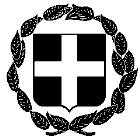          ΑΝΑΚΟΙΝΩΣΗ      ΕΛΛΗΝΙΚΗ ΔΗΜΟΚΡΑΤΙΑ  Αθήνα, 30 Νοεμβρίου 2021ΥΠΟΥΡΓΕΙΟ ΔΙΚΑΙΟΣΥΝΗΣ  Αριθμ. πρωτ. 473ΣΥΝΤΟΝΙΣΤΙΚΗ ΕΠΙΤΡΟΠΗ ΣΥΜΒΟΛΑΙΟΓΡΑΦΙΚΩΝΣΥΛΛΟΓΩΝ ΕΛΛΑΔΟΣ-----------ΠΡΟΣΤαχ.Δ/νση    : Γ. Γενναδίου 4 - Τ.Κ.106 78, ΑθήναΤηλέφωνα    : 210-3307450,60,70,80,90FAX               : 210-3848335E-mail           : notaries@notariat.grΠληροφορίες  : Θεόδωρος ΧαλκίδηςΌλους τους συμβολαιογράφους της χώρας